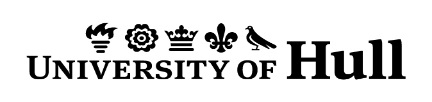 To be completed by the programme proposers for each nominee and approved by Faculty Associate Dean (Education)Approval Record:Portfolio/Programme(s) to be scrutinised:Faculty/School:Event Date:Nominee name and title:Nominee name and title:Present post:Present post:Address:Contact Tel no:Postcode:E-mail:Reason for choice:Reason for choice:Reason for choice:Reason for choice:Reason for choice:Reason for choice:Reason for choice:Brief CV / profile attached?Brief CV / profile attached?Brief CV / profile attached?Brief CV / profile attached?Brief CV / profile attached?Yes* If not give reason for selection, including relevant experience pertinent to the validation process:(e.g. Qualifications, Teaching Experience, Internal and External Validation/Review Panel Membership, involvement in National Bodies or Agencies, External Examiner experience, Course Leadership and Management roles held, Research and Scholarly activities.  A nomination will not normally be considered without an accompanying brief CV/profile.)* If not give reason for selection, including relevant experience pertinent to the validation process:(e.g. Qualifications, Teaching Experience, Internal and External Validation/Review Panel Membership, involvement in National Bodies or Agencies, External Examiner experience, Course Leadership and Management roles held, Research and Scholarly activities.  A nomination will not normally be considered without an accompanying brief CV/profile.)* If not give reason for selection, including relevant experience pertinent to the validation process:(e.g. Qualifications, Teaching Experience, Internal and External Validation/Review Panel Membership, involvement in National Bodies or Agencies, External Examiner experience, Course Leadership and Management roles held, Research and Scholarly activities.  A nomination will not normally be considered without an accompanying brief CV/profile.)* If not give reason for selection, including relevant experience pertinent to the validation process:(e.g. Qualifications, Teaching Experience, Internal and External Validation/Review Panel Membership, involvement in National Bodies or Agencies, External Examiner experience, Course Leadership and Management roles held, Research and Scholarly activities.  A nomination will not normally be considered without an accompanying brief CV/profile.)* If not give reason for selection, including relevant experience pertinent to the validation process:(e.g. Qualifications, Teaching Experience, Internal and External Validation/Review Panel Membership, involvement in National Bodies or Agencies, External Examiner experience, Course Leadership and Management roles held, Research and Scholarly activities.  A nomination will not normally be considered without an accompanying brief CV/profile.)* If not give reason for selection, including relevant experience pertinent to the validation process:(e.g. Qualifications, Teaching Experience, Internal and External Validation/Review Panel Membership, involvement in National Bodies or Agencies, External Examiner experience, Course Leadership and Management roles held, Research and Scholarly activities.  A nomination will not normally be considered without an accompanying brief CV/profile.)* If not give reason for selection, including relevant experience pertinent to the validation process:(e.g. Qualifications, Teaching Experience, Internal and External Validation/Review Panel Membership, involvement in National Bodies or Agencies, External Examiner experience, Course Leadership and Management roles held, Research and Scholarly activities.  A nomination will not normally be considered without an accompanying brief CV/profile.)ApproverNameSignatureDateFaculty Associate Dean Education